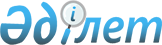 О проектировании и строительстве здания резиденции Постоянного Представителя Республики Казахстан при отделении Организации Объединенных Наций и других международных организациях в городе Женеве (Швейцарская Конфедерация)Постановление Правительства Республики Казахстан от 20 декабря 2003 года N 1282

      Правительство Республики Казахстан постановляет: 

      1. Принять предложение Министерства иностранных дел Республики Казахстан о проектировании и строительстве здания резиденции Постоянного Представителя Республики Казахстан при отделении Организации Объединенных Наций и других международных организациях в городе Женеве (Швейцарская Конфедерация) (далее - Здание) по адресу: город Женева, (12) Chemin du Prunier 1218 GRAND-SACONNEX. 

      2. Установить, что финансирование проектирования и строительства Здания будет осуществляться поэтапно в сумме: 

      1) эквивалентной 2150399 (два миллиона сто пятьдесят тысяч триста девяносто девять) долларам США, по курсу, установленному Национальным Банком Республики Казахстан на день оплаты, за счет средств, предусмотренных в республиканском бюджете на 2003 год по программе "Приобретение недвижимости за рубежом для размещения дипломатических представительств Республики Казахстан"; 

      2) эквивалентной 549601 (пятьсот сорок девять тысяч шестьсот один) доллару США, по курсу, установленному Национальным Банком Республики Казахстан на день оплаты, за счет средств, предусмотренных в республиканском бюджете на 2004 год по программе "Приобретение и строительство объектов недвижимости за рубежом для размещения дипломатических представительств Республики Казахстан"; 

       3) эквивалентной 870000 (восемьсот семьдесят тысяч) долларам США, по рыночному курсу обмена валют на день оплаты за счет средств, предусмотренных в республиканском бюджете на 2005 год по программе 009 "Приобретение и строительство объектов недвижимости за рубежом для размещения дипломатических представительств Республики Казахстан".  <*> 

      Сноска. В пункт 2 внесены изменения - постановлением Правительства РК от 14 ноября 2005 года N  1124 . 

      3. В соответствии с подпунктом 5) пункта 1 статьи 21  Закона  Республики Казахстан от 16 мая 2002 года "О государственных закупках" определить поставщиком товаров, работ и услуг по проектированию и строительству Здания, закупка которых имеет важное стратегическое значение, компанию "Mabco Constructions s.a." (Швейцарская Конфедерация). 

      4. Министерству иностранных дел Республики Казахстан: 

      обеспечить соблюдение принципа оптимального и эффективного расходования средств, выделенных для финансирования проектирования и строительства Здания, а также выполнение пунктов 3 и 4 статьи 21  Закона  Республики Казахстан от 16 мая 2002 года "О государственных закупках"; 

      совместно с Министерством индустрии и торговли Республики Казахстан принять иные меры, вытекающие из настоящего постановления. 

      5. Министерству финансов Республики Казахстан в установленном законодательством порядке осуществлять контроль за целевым использованием выделенных средств. 

      6. Настоящее постановление вступает в силу со дня подписания.       Премьер-Министр 

      Республики Казахстан 
					© 2012. РГП на ПХВ «Институт законодательства и правовой информации Республики Казахстан» Министерства юстиции Республики Казахстан
				